Vinárny – Pracovní listVytiskni a nalep, pokud máš tiskárnu, jinak proveď zápis do sešitu stolničení.Charakteristika:společensko - zábavní střediska, vyhledávaná milovníky dobrého vínaRozdělení podle charakteru provozu a provozní doby:dennínočníspeciální	 → vinné sklípky →  viechy →  vinotékyDennímají často restaurační charakter, provozní špička → dopoledne a odpolednezařízení → jednoduché i stylové → masivní vyřezávaný nábytek, dlažba, venkovské motivy součástí vybavení je výčep sudového vína s možností konzumace ve stoje → bývá oddělen od ostatních provozních prostor, víno – čepovanéNočnízařízení → přizpůsobeno delšímu pobytu hostů → čalouněný nábytek, boxy, stylové, tlumené osvětlení, součástí je expediční nebo barový pultvstup většinou placený → odpovědná osoba prodává vstupenky a usazuje hosty, hostům k dispozici šatnaposkytují hostům intimní prostředí, nerušenou zábavu a diskrétní obsluhuzábavní střediska = hudba → moderní nebo lidová, živá nebo reprodukovanáSpeciální vinárny jsou zaměřeny na prodej vín, popř. specialit z určité oblasti.Sklípky a viechyv podzemí, pouze se ochutnává a vyrábí → neprodává se nabízejí vína pouze z určité oblasti, např. z jižní Moravy…podává se sudové víno → koštýř = nasává se z něj víno, koštérky = sklo na degustační porci, podávají se krajové specialityzařízení stylové → stoly a židle dřevěnéVinotékaspecializovaná prodejna vín, informace o vínech, popř. posezení, doplňkový sortimentPříprava pracovištězakládáme pouze MSI → svícen, číslo stolu … stoly prostřeme tabsem, napronem, ubrusem → dle stylusklo na víno, ostatní inventář dokládáme po objednávce hostaVinárenský sortimentSortiment nápojů	 → nabídkové vitríny - nabídka velkého sortimentu vín 			 → chlazení na různé teploty v jedné vitríně			 → nealkoholické nápoje → teplé, studené, alkoholické nápojeSortiment pokrmů	 → vhodný k vínupokrmy minutkového charakteru → pikantnístudené pokrmy → sýry, uzenářské výrobky,…moučníky → sladké omelety, poháry,…doplňkový sortiment → slané mandle, oříšky, chuťovky…Obsluha ve vinárnách = organizace prácejednoduchá obsluha nižší i vyšší formaservis pokrmů - kavárenský způsob, po objednávce zakládáme příslušný inventář a vhodné dochucovací prostředky, po konzumaci vše sklízímedůraz je kladen na umění jednat s hosty, na spolehlivost, na samostatnost v rozhodování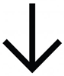 Servis nápojů: obsluhující = sommelieři Dále vypiš 6 nejprodávanějších odrůd bílého vína a 6 nejprodávanějších odrůd červeného vína. Pokud si je nepamatuješ, použij mé odkazy např.:https://www.vinologie.cz/vyrobce/vinarstvi-volarik?gclid=EAIaIQobChMI3P-P366k6AIV1-J3Ch0AlQjMEAAYAiAAEgJ1RPD_BwEhttps://www.vinohruska.cz/https://www.wineofczechrepublic.cz/nase-vina/vino-a-jidlo.html